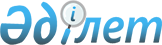 О внесении изменения в постановление акимата Туркестанской области от 7 декабря 2020 года № 247 "Об утверждении регламента личного приема физических лиц и представителей юридических лиц должностными лицами аппарата акима Туркестанской области"
					
			Утративший силу
			
			
		
					Постановление акимата Туркестанской области от 6 декабря 2022 года № 240. Зарегистрировано в Министерстве юстиции Республики Казахстан 12 декабря 2022 года № 31070. Утратило силу постановлением акимата Туркестанской области от 2 июня 2023 года № 109
      Сноска. Утратило силу постановлением акимата Туркестанской области от 02.06.2023 № 109 (вводится в действие по истечении десяти календарных дней после дня его первого официального опубликования).
      Акимат Туркестанской области ПОСТАНОВЛЯЕТ:
      1. Внести в постановление акимата Туркестанской области от 7 декабря 2020 года № 247 "Об утверждении регламента личного приема физических лиц и представителей юридических лиц должностными лицами аппарата акима Туркестанской области" (зарегистрировано в Реестре государственной регистрации нормативных правовых актов № 5934) следующее изменение:
      в Регламенте личного приема физических лиц и представителей юридических лиц должностными лицами аппарата акима Туркестанской области:
      пункт 11 изложить в следующей редакции:
      "11. Прием проводится в порядке очередности обращения. Ветераны Великой Отечественной войны, ветераны, приравненные по льготам к ветеранам Великой Отечественной войны, ветераны боевых действий на территории других государств, лица с инвалидностью всех категорий, беременные женщины, лица, награжденные орденами "Алтын Қыран", имеющие звания "Халық қаһарманы", "Қазақстанның Еңбек Ері", принимаются вне очереди.".
      2. Контроль за исполнением настоящего постановления возложить на руководителя аппарата акима Туркестанской области.
      3. Настоящее постановление вводится в действие по истечении десяти календарных дней после дня его первого официального опубликования.
					© 2012. РГП на ПХВ «Институт законодательства и правовой информации Республики Казахстан» Министерства юстиции Республики Казахстан
				
      Аким Туркестанской области

Д. Сатыбалды
